БИЈЕЉИНА, 23.12.2019. године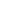  „ДЈЕЧАЦИ 2004“Селекција регија Бања Лука – ПриједорОбавеза сваког клуба је да потврди да је сагласан да играчи  који су чланови истог, наступају за селекцију
регија Бања Лука – Приједор или да најаве недолазак истих, најкасније до 30.12.2019. године и то директно тренеру селекције, Александар Међедовић (065/699-893).Клубови су, такође, дужни да обезбједе долазак играча у Бања Луку  11.01.2020. гпдине.
 Играчи имају ОБАВЕЗУ да са собпм понесу здравствену књижицу, без које неће моћи да наступају, шортс и патике (голманску опрему), бијелу мајицу и лопту.
 Окупљаое играча је у СПОРТСКОЈ ДВОРАНИ БОРИК У БАЊА ЛУЦИ ОД 8:30 ДО 9:00 ЧАСОВА У СУБОТУ, 11.01.2020. ГОДИНЕ.Александар Међедовић(РК „Борац“)     Драган Гајић (РК „Козара МП“)Р. бр. ИМЕ И ПРЕЗИМЕКЛУБПОЗИЦИЈА1.Огњеан ОстојићРК ,,Борац М:тел“Голман2.Михајло ВулетаРК ,,Козара МП“Голман3.Лазар ШаренацРК ,,Козара МП“Голман4.Коста ШтрбацРК ,,Борац М:тел“Лијево крило5.Данило АрсенићРК ,,Козара МП“Лијево крило6.Филип СтојановићРК ,,Козара МП“Лијево крило7.СлатинацРК ,,Слога“Лијево крило8.Марио ЋулумРК ,,Борац М:тел“Лијеви бек9.Иван БурсаћРК ,,Козара МП“Лијеви бек10.МрсићОРК ,,Приједор“Лијеви бек11.Никша ПетровићРК ,,Борац М:тел“Средњи бек12.Тодор МилисављевићРК ,,Козара МП“Средњи бек13.Алекса БјелајацОРК ,,Козара“Средњи бек14.Дарио ЂенадијаРК ,,Козара МП“Десни бек15.Давид КондићРК ,,Козара МП“Десни бек16.Лука ВојводићРК ,,Борац М:тел“Десни бек17.Никола ДелићРК ,,Борац М:тел“Десно крило18.Кенан МулалићРК ,,Козара МП“Десно крило19.Миленко РожићРК ,,Борац М:тел“Пивот20.Филип ТољевићРК ,,Козара МП“Пивот